2022教招每日一练（2月23日）1.在态度与品德的形成过程中，试图与榜样保持一致，属于( )。   [单选题]正确率：41.45%2.鸽子每次啄绿色键就能得到食物，这属于行为训练中的( )。   [单选题]正确率：98.03%3.( )是推动每个学生进行自我教育的强大内驱力。   [单选题]正确率：40.79%4.李老师平时对学生特别关心，每个同学有困难她都尽量帮助，李老师班里的学生成绩明显比其他班高。这说明在教师的人格特征中，( )对教学有显著影响。   [单选题]正确率：74.34%5.小坤已经学习了宾语从句，表语从句，主语从句和同位语从句。在复习课上，老师介绍了一个新概念—名词性从句。老师介绍了名词性从句的定义，并告诉学生之前的四种从句都属于名词性从句。小坤的这种学习属于( )。   [单选题]正确率：73.03%选项小计比例A.依从阶段3724.34%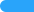 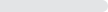 B.认同阶段 (答案)6341.45%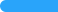 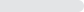 C.同化阶段4126.97%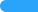 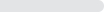 D.内化阶段117.24%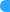 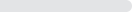 选项小计比例A.负强化10.66%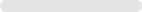 B.正强化 (答案)14998.03%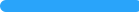 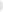 C.消退10.66%D.惩罚10.66%选项小计比例A.自我评价的能力4932.24%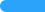 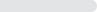 B.外部激励机制的推动53.29%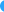 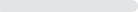 C.个人未来期望自我境界的想象力3623.68%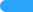 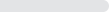 D.理想自我与现实自我之间的张力 (答案)6240.79%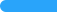 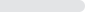 选项小计比例A.说到做到10.66%B.敬业精神3724.34%C.热心和同情心 (答案)11374.34%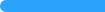 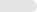 D.重义气，讲交情10.66%选项小计比例A.上位学习 (答案)11173.03%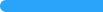 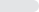 B.下位学习149.21%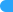 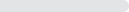 C.技能学习31.97%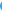 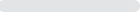 D.并列结合学习2415.79%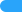 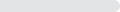 